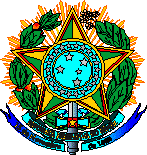 MINISTÉRIO DA EDUCAÇÃOUNIVERSIDADE FEDERAL RURAL DO RIO DE JANEIROPRÓ-REITORIA DE ASSUNTOS ESTUDANTISBR  7, Seropédica, RJ,Tel.: (21) 2681-4742PORTARIA No 048, DE 06 DE NOVEMBRO DE 2017.O PRÓ-REITOR DE ASSUNTOS ESTUDANTIS DA UNIVERSIDADE FEDERAL RURAL DO RIO DE JANEIRO, no uso das atribuições previstas no inciso XIV do Artigo 6º do Regimento Interno desta Pró-Reitoria, aprovado pelo CONSU por meio da Deliberação nº 34, de 04 de junho de 2014, e demais dispositivos legais,RESOLVE:Prorrogar por 30 (trinta) dias, a partir desta data, o prazo para conclusão dos trabalhos da Comissão de Sindicância designada pela Portaria n° 045/PROAES, datada de 06/10/2017, incumbida de apurar os fatos abordados no Processo n° 23083.027248/2017-05. Prof. César Augusto Da RosPró-Reitor de Assuntos EstudantisUFRRJ – Matrícula SIAPE nº 2571720